1. számú függelék 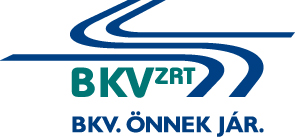 Forgódaruk áttelepítése Kelenföld és Baross kocsiszínekbe AJÁNLATI DOKUMENTÁCIÓ MŰSZAKI DISZPOZÍCIÓ2016.TARTALOMJEGYZÉK1.	ÁLTALÁNOS TUDNIVALÓK	32.	KÖTELEZŐ ALAPAJÁNLAT:	33.	A TERVEZÉSRE ÉS KIVITELEZÉSRE VONATKOZÓ ADATOK, OKIRATOK:	34.	KÜLÖNLEGES KÖVETELMÉNYEK, KÖRÜLMÉNYEK:	95.	AZ ÉPÍTÉSI NAPLÓHOZ ÉS MELLÉKLETEIHEZ VALÓ HOZZÁJUTÁS BIZTOSÍTÁSA	96.	ÜTEMTERV	97.	BALESETEK ÉS RENDKÍVÜLI ESEMÉNYEK JELENTÉSE	108.	FELEK EGYÜTTMŰKÖDÉSE A TERVEZÉSI TERÜLETTEL KAPCSOLATBAN	109.	ÁTADÁSI DOKUMENTÁCIÓ RÉSZLETEZÉSE	1110.	SZABVÁNYOK ÉS JOGSZABÁLYOK	11Mellékletek:- Gépkönyv - Műszaki rajzok darukhoz- gyártói szerelési utasításÁLTALÁNOS TUDNIVALÓKA műszaki előírások a szerződés követelményeinek bővítését, részletezését célozzák és semmi, ami a műszaki előírásban rögzített, nem csökkenti a szerződéses feltételek tartalmát, nem csökkenti a vállalkozó felelősségét az említett szerződésben vállalt bármilyen kötelezettsége alól.KÖTELEZŐ ALAPAJÁNLAT:A BKV Zrt. által szolgáltatott korábbi tervdokumentációk figyelembe vételével a kiviteli tervek elkészítése, a szükséges engedélyek, vizsgálatok beszerzése a Vállalkozó feladatát képezi. Az Ajánlattevők ajánlatának teljes egészében meg kell egyezni az ajánlati dokumentációban előírtakkal. Az árajánlatot a beépítésre kerülő főbb anyagok, berendezések típusának megjelölésével kell benyújtani. Amennyiben a rendeltetésszerű és biztonságos használathoz alkatrész csere szükséges, elsősorban gyári eredetiket kell alkalmazni. Más gyártmányú alkatrészek cseréje csak akkor megengedett, ha ehhez a gyártó hozzájárult, illetve a biztonság szempontjából fontos paramétereik és beállítási adataik az eredetivel megegyeznek, vagy annál nyilvánvalóan kedvezőbbek.A TERVEZÉSRE ÉS KIVITELEZÉSRE VONATKOZÓ ADATOK, OKIRATOK:A tervezéssel érintett kocsiszínek: 		BKV Zrt. Villamos Járműműszaki Főmérnökség	1Kelenföld Járműfenntartó Üzem 								Budapest 1115 Bartók Béla út 133. 								2								Baross Járműfenntartó Üzem								Budapest 1089 Baross utca 132A munka jellege: beruházás  A munkavégzés tervezett befejezése: 2016. december 20.A munka célja:Beruházás célja a Budafok kocsiszínben üzemelő és a kocsiszín újjáépítése miatt elbontásra ítélt forgódaru hasznosítása Kelenföld kocsiszínben. A Kelenföldön használt darut az elbontás után az Baross kocsiszínben kell újra telepíteni. Ezáltal a telephelyek közötti járműátcsoportosítások miatti karbantartási feladatok egy része biztosítható.Az elvégzendő munka leírása:Kelenföld kocsiszínt érintő munkálatok (a munkavégzés helyszíne: 1115 Bp. Bartók Béla út 135-137.)Tervezési munka: A telephelyen rendelkezésre álló, bontott 3 tonnás Konecranes XN16 3204 b1 típusú daru-telepítés kivitelezési terveinek elkészítése az 1-es csarnok 8. vágány mellé a régi daru közelébe az akna lépcsőjével egy vonalban.A meglévő felsővezetéki reteszfeltételek, vezérlőrendszer és biztonsági elemek szabványossági felülvizsgálata, az új körülményeknek megfelelő (esetleges) átalakítás megtervezése.Technológiai leírás készítése a felsővezetéki szakaszoló kapcsolóit vezérlő reteszelő rendszerhez és a telepítendő forgódaru működéséhez és a figyelmeztető (hang, fény) jelzések értelmezéséhez.Tervezési alapadatok: A daru tulajdonságai:Gyártó: KONECRANES KftTípus: XN16 3204 b1Gyártási év: 2002Rendeltetése: Üzemi anyagmozgatásLegnagyobb teherbírás: 3tKonzolkinyúlás: 3,5mDaru össztömege üzemkész állapotban: 1315kgElfordulási szög: 300⁰Meghajtás: VillamosÁramnem: 3 fázis AC 400 VVezérlőfeszültség: 48V reteszköröké 230VÁram-hozzávezetés módja: fixVezérlés helye, módja: talajszint, függőkapcsolóval Biztonsági berendezések:Véghelyzet kapcsolóTúlterhelésgátlóBiztonsági érintkezők(reteszkapcsolók)Rendeltetés: Gémforgatás megakadályozása, ha a használni kívánt munkaterület feletti felsővezeték feszültség alatt van, illetve a daru üzem alá helyezését. Ehhez az elektromos szakaszkapcsoló rendelkezésre áll.Egyéb biztonsági berendezések:Teherbírás tábla a horgonKulccsal zárható főkapcsolóFüggő Vész kikapcsolóHorog kiakadásgátlóJelző berendezések:Jelzőlámpa:Típus XVB-L37 Ha a gém semleges zónában tartózkodik akkor világítKürt:Típus SZVEV 502A felsővezeték feszültség alá helyezése ill. vészjelzés abban az esetben ha a darugém feszültség alatt lévő felsővezeték alatt vanMegjegyzés: a daru műszaki dokumentációi között megtalálható a jelenlegi alapozás terve, lehetséges, hogy elég ennek felülvizsgálata és adaptálása az új telepítés helyszínére.A tervlapok és leírások mellé kérjük mellékelni a tartószerkezeti, számításokat is. A kiviteli terveknek alkalmasnak kell lenniük hogy, a segítségükkel megépített emelőgépek a 47/1999. (VIII. 4.) GM rendeletben (Emelőgép Biztonsági Szabályzat) leírt vizsgálatoknak (biztonságtechnikai felülvizsgálat, az érintésvédelmi vizsgálat, valamint a szerkezeti és fővizsgálat) megfeleljen.  A költségvetés kiírásban kérjük  ezen vizsgálatok költségét is beárazni.Kivitelezési munka:Bontás:1 db a jelenlegi az 1-es csarnok 8. vágány melletti2t teherbírású, 2,0t x 4,8m /BY-024M típusú ellensúlyos daru elbontása, a helyének padlószinti helyreállítása, és az elbontott daru elszállítása a Baross kocsiszínbeCsarnok padozat bontása földmunkával együtt a daru alaptest részére.Telepítés:Vasbeton alaptest készítése vasszereléssel, rögzítéshez alaplemez és 14 db M27x800 horganyzott alapcsavar pótlása.1 db a telephelyen rendelkezésre álló, bontott 3 tonnás Konecranes XN16 3204 b1 típusú daru felülvizsgálata, önálló alkatrészek, tartozékok és kötőelemek, szerkezeti egységek működőképességének ellenőrzése, szükség szerinti javítása, hajtóművek és csapágyazások, stb. kenőhelyeinek feltöltése.A daru-telepítés komplett kivitelezési és beüzemelési munkái az 1-es csarnok 8. vágány mellé a régi daru közelébe az akna lépcsőjével egy vonalban. Felsővezetéki reteszfeltételek, vezérlőrendszer és biztonsági elemek szükség szerinti át-, illetve kialakítása.Az üzembe helyezés előtti üzemi és terhelési próba elvégzése, biztonságtechnikai felülvizsgálat, érintésvédelmi vizsgálat, szerkezeti és fővizsgálat elvégzése. Korrózió elleni védelem elvégzése, munkavédelmi előírásoknak megfelelő színjelölések felfestése.Baross kocsiszínt érintő munkálatok (a munkavégzés helyszíne: 1089 Bp. Baross u. 132.)Tervezési munka: Kelenföldön elbontott és átszállított daru Baross kocsiszínbe a 3-4. vágány közötti, oldalaknás vágányszakaszt követő emelési területre telepítésének kiviteli szintű tervezése: Vasbeton alaptest statikai számítással alátámasztott terveinek elkészítése.Felsővezeték feszállapotának megfelelő retesz feltételek, vezérlőrendszer és biztonsági elemek, a telepítési helyszín körülményeinek megfelelő átalakítások megtervezése.Technológiai leírás készítése a felsővezetéki szakaszoló kapcsolóit vezérlő reteszelő rendszerhez és a telepítendő forgódaru működéséhez és a figyelmeztető (hang, fény) jelzések értelmezéséhez.Tervezési alapadatok: Eredeti gyártó: BMG-Budapest (gy.szám: 30212/1959) Gyártó/átalakító:DARUSZER KftGyártási év: 1959Felújítás év: 2000Rendeltetése: Üzemi anyagmozgatásLegnagyobb teherbírás: 2tKonzolkinyúlás: min 4m maximum 6mLegkisebb emelési magasság: 3,8mLegkisebb elfordulási szög: 180⁰Legkisebb elfordulási sugár: 1mMeghajtás: VillamosTápfeszültség: 3x400/230VVezérlőfeszültség: 42V Vezérlési mód: mellékáramkörűÁramellátás módja: lengőkábel/úszókábelVezérlés: a daru, a futómacska és az emelési mozgatásokat vezeték nélküli távvezérlővel kell biztosítaniBiztonsági berendezések:Véghelyzet kapcsolóTúlterhelésgátlóBiztonsági érintkezők(reteszkapcsolók)Rendeltetés: Gémforgatás megakadályozása, ha a használni kívánt munkaterület feletti felsővezeték feszültség alatt vanA forgódaru és a 3-4-es vágányok felsővezeték feszültségállapota között megfelelő reteszfeltételeket kell kialakítaniEgyéb biztonsági berendezések:Teherbírás tábla a horgonKulccsal zárható főkapcsolóFüggő Vész kikapcsolóHorog kiakadásgátlóJelző berendezések:Jelzőlámpa:Típus XVB-L37 Ha a gém semleges zónában tartózkodik akkor világítKürt:Típus SZVEV 502A felsővezeték feszültség alá helyezése ill. vészjelzés abban az esetben ha a darugém feszültség alatt lévő felsővezeték alatt vanOpcionális tételKivitelezési munka:TelepítésBaross  Járműfenntartó Üzemben (1089 Bp. Baross utca 132)1 db a Kelenföldön elbontott és átszállított 2t teherbírású, 2,0t x 4,8m /BY-024M daru telepítésének komplett kivitelezése és beüzemelése  a 3-4. vágány közötti, oldalaknás vágányszakaszt követő emelési területre. Az üzembe helyezés előtti a biztonságtechnikai felülvizsgálat, érintésvédelmi vizsgálat, szerkezeti és fővizsgálat elvégzése.A kivitelezési műveletek megegyeznek a Kelenföldi kocsiszínnél leírtakkal.A tervek tartalmi és formai követelményei:A telepítési terv minimum az alábbiakat tartalmazza:  	a telepítési hely természetes és műtárgyaita talajmechanikai adatok alapján készítendő alapok, kikötések helyét, kialakítását, a szerelésben közreműködő gépek adatait, helyétalaptest statikai számítását, vasszerelését, a daruláb rögzítésének módját az elhelyezésre kerülő gépészeti berendezések helyét, típusátszükséges energiacsatlakozás módját és eszközeita szükséges közműkiváltásokat, elkerítéseket, működtetési korlátozásokat és a figyelmeztető feliratok, jelek és jelzőeszközök elhelyezéséta felszerelésre kerülő géprészek, alkatrészek elhelyezésétMunkavédelmi fejezetBiztonsági és egészségvédelmi tervKörnyezetvédelmi fejezet, építési és bontási hulladék tervlapCPR. Komplett kiviteli tervdokumentáció elkészítése és leszállítása:Az tervek elfogadása tervzsűrin keresztül történik. A kiviteli terveket, erőtani számításokat 3 pld-ban papíralapon, 2 pld. CD-n dwg. és pdf. formátumban kell átadni.Okiratok:Nincs.KÜLÖNLEGES KÖVETELMÉNYEK, KÖRÜLMÉNYEK:A kocsiszín egyéb területein, és a telephelyi járműközlekedéshez a folyamatos üzemvitelt biztosítani kell. Az egészséges és biztonságos munkavégzés feltételeinek biztosítása a Vállalkozó feladata.A helyszíni kivitelezési munka csak a helyi munkavédelmi és tűzvédelmi oktatást követően a munkakezdési engedély birtokában kezdhető meg. Az oktatáson való részvétel a Kivitelező felelős műszaki vezetője részére kötelező. A dolgozók részére a továbboktatást a felelős műszaki vezetőnek kell elvégeznie.  A tűzveszélyes munkavégzés alkalmával a tűzgyújtási engedélyt az Üzem tűzvédelmi vezetőjétől meg kell kérni. A Vállalkozó dolgozói részére a munka, illetve védőruha biztosítása a Vállalkozó feladata.A dolgozók telephelyre történő beléptetéséhez, a munkák megkezdése előtt minimum 3 nappal, előzetesen névsort kell leadni, a dolgozók személyi adatainak, a munkavégzés időtartamának, a napi munkaidő, a szerszám és anyagszállító járművek rendszámának felsorolásával.A Kivitelező az építési munkahely kialakítását csak akkor kezdheti meg, ha a kivitelezési tervdokumentáció részét képezi a 4/2002. (II.20.) SzCsM-EüM rendeletben meghatározott tartalmú biztonsági és egészségvédelmi terv, amiben meg kell határozni az adott építési munkahely sajátosságainak a figyelembevételével a munkahelyre, a munkavégzésre vonatkozó egészségvédelmi és biztonsági követelményeket. A tervnek tartalmaznia kell azokat a különleges intézkedéseket, amelyek az építési munkahelyen dolgozók biztonságára és egészségére fokozott veszélyt jelentő munkák veszélyeinek kiküszöbölését szolgálják.A megbízó által nyújtandó szolgáltatások:Víz, villamos energia biztosítása a kivitelezési munkákhoz (az igényelt energia mennyiségeket az ajánlatban kérjük megadni).WC biztosítása a kivitelező helyszínen dolgozói részére.AZ ÉPÍTÉSI NAPLÓHOZ ÉS MELLÉKLETEIHEZ VALÓ HOZZÁJUTÁS BIZTOSÍTÁSAA Vállalkozó a munka megkezdésétől, annak befejezéséig építési naplót köteles napi rendszerességgel vezetni a 191/2009. (IX. 15.) Korm. rendelet szerint, a naplóhoz való hozzáférést a helyszínen biztosítani.  ÜTEMTERVA Vállalkozó a tervezés során köteles az elvégzendő munka főbb jellemző mennyiségeire megfelelő részletességű megvalósítási ütemtervet valamint részletes költségbecslést készíteni.BALESETEK ÉS RENDKÍVÜLI ESEMÉNYEK JELENTÉSEA Vállalkozó azonnal és írásban kell, hogy jelentse a hazai előírásoknak megfelelően az összes érintett szervnek a munkahelyen történt minden balesetnek, vagy szokatlan eseménynek a részleteit, azok akár befolyásolják a munka előrehaladását, akár nem. Szintén jelenteni köteles mindazon intézkedéseket, amelyeket az ügyben tett. A műszaki ellenőrt, illetve az üzemeltetőt tájékoztatni kell az eseményről.FELEK EGYÜTTMŰKÖDÉSE A TERVEZÉSI TERÜLETTEL KAPCSOLATBANVállalkozó köteles a munkaterületet lekeríteni. A vállalkozó a munkaterületen tárolt anyagaiért, szerszámaiért Megrendelő anyagi felelősséget nem vállal.A lekerített munkaterület foglalásra az organizációs elrendezési tervet a műszaki ellenőrrel és az üzemeltetővel jóvá kell hagyatni.A munkák befejezése után a felvonulás ideiglenes melléképítményeit el kell bontani, a területet az eredeti állapotába visszaállítani és kezelőjének vagy tulajdonosának visszaadni.A fentiekben leírt felvonulási melléképítmények költségeit a benyújtásra kerülő árajánlatnak kell tartalmaznia.Vállalkozó köteles olyan felsőfokú építész végzettséggel rendelkező felelős műszaki vezetőt kinevezni, aki valamennyi munkával kapcsolatban naprakészen tájékozott, intézkedési joggal rendelkezik és a Megrendelő műszaki ellenőrével a kapcsolatot tarja, a kooperációs egyeztetéseken részt vesz.Vállalkozó köteles munkavédelmi koordinátort alkalmazni, és a munkakezdés előtt a Munkavédelmi kockázatelemzést a Megrendelő részére átadni.A veszélyek és a kockázatok csökkentése érdekében Vállalkozó dolgozói a telephely kijelölt bejárata és a munkaterület között a legcélszerűbb, legrövidebb úton közlekednek és a munkaterületet indokolatlanul nem hagyhatják el. 	A munka megkezdése előtt munkaterület átadásra kerül sor, ennek része a várható vissznyereményi anyagok, berendezések jegyzőkönyvi felvétele is. Ebben a jegyzőkönyvben kerül meghatározásra, hogy mely részegységek alkalmasak még beépítésre, ezeket a BKV Zrt. kijelölésre kerülő raktárába kell beszállítani. A többi, beépítésre nem alkalmas anyag elszállítása a vállalkozó feladata a megfelelő lerakóhelyre és ezt dokumentummal igazolnia kell. Ez alól a fém anyag kivétel, ezt a BKV Zrt. a helyszínről elszállíttatja a szerződéses partnerével a Vállalkozó előzetes értesítése mellett. ÁTADÁSI DOKUMENTÁCIÓ RÉSZLETEZÉSEMegvalósulási tervek. A jóváhagyott kiviteli tervhez képest elrendelt módosításokat, változtatásokat a műszaki ellenőr ellenjegyzésével lehet elfogadni. A változtatásokat a műszaki átadás során átadási dokumentációban kell rögzíteni. A dokumentáció 3 példányban készül. Mindhárom példányon a változtatások piros tintával átrajzolandóak, azon tervlapok, melyhez képest nincs változás „kivitellel egyezik” felirattal, céges aláírással látandóak el.Felelős műszaki vezetői (Kivitelezői) nyilatkozat,  Szerelési napló (47/1999. (VIII.4.) GM rendelet I. fejezet 9.14. pont szerint)Emelőgép üzemi és terhelési próba jegyzőkönyve Emelőgép fővizsgálat jegyzőkönyve (47/1999. (VIII.4.) GM rendelet I. fejezet 9.5. pont szerint)Statikai terhelési vizsgálat (a névleges terhelés 1,25-szörösével) jegyzőkönyveElektromos szerelési nyilatkozat,Érintésvédelmi mérési jegyzőkönyv,Tűzvédelmi felülvizsgálat jegyzőkönyve,A beépített anyagok, berendezések teljesítmény nyilatkozatai a 275/2013. (VII.16.) Korm. rendeletnek megfelelően,Építési hulladék nyilvántartó lap és a hulladékkezelési engedéllyel, KÜJ, KTJ számmal rendelkező vállalkozás szállítójegye, befogadó nyilatkozata,„SZ” jegy az elszállításra kerülő veszélyes hulladékokról,Egyéb a gyártói szerelési utasításban előírt, használatbavételhez szükséges bizonylatok.SZABVÁNYOK ÉS JOGSZABÁLYOKA tervezés és kivitelezés során az alábbi szabványokat, rendeleti előírásokat be kell tartani:47/1999. (VIII. 4.) GM rendelet Emelőgép Biztonsági Szabályzat kiadásáról14/2004. (IV. 19.) FMM rendelet a munkaeszközök és használatuk biztonsági és egészségügyi követelményeinek minimális szintjéről18/1998. (VII.3) KHVM r. az országos vasúti szabályzat II. kötetének kiadásáról 1993. évi XCIII. Tv. a munkavédelemről54/2014.(XII. 5.) BM rendelet az Országos Tűzvédelmi Szabályzatról (OTSZ)2/2013.(I.22.) NGM r. villamosművek, valamint a termelői, magán- és közvetlen vezetékek biztonsági övezetéről16/2008. (VIII. 30.) NFGM rendelet a gépek biztonsági követelményeiről és megfelelőségének tanúsításáról289/2012. (X.11.) Korm r. a vasúti építmények építésügyi hatósági engedélyezési eljárásainak részletes szabályairól191/2009 (IX.15.) Korm. rendelet az építőipari kivitelezési tevékenységről 17/1993. (VII. 1.) KHVM rendelet az egyes veszélyes tevékenységek biztonsági követelményeiről szóló szabályzatok kiadásáról103/2003. (XII. 27.) GKM rendelet a hagyományos vasúti rendszerek kölcsönös átjárhatóságáról275/2013. (VII. 16.) Korm. rendelet az építési termék építménybe történő betervezésének, ennek során a teljesítmény igazolásának részletes szabályairól  MSZ 2364/MSZ HD60364_60364 elektromos berendezések létesítésére vonatkozó szabványsorozat MSZ 2364 érintésvédelem,3/2002 (II.8.) SzCsM-EüM együttes rendelet a munkahelyek munkavédelmi követelményeinek minimális szintjéről4/2002 (II.20.) SzCsM-EüM együttes rendelet az építési munkahelyeken és az építési folyamatok során megvalósítandó minimális munkavédelmi követelményekről45/2004.(VII.26.) BM-KvVM e.r. az építési és bontási hulladék kezelésének részletes szabályairólA műszaki kiviteli tervekben a tervezők által előírt rendeletek, szabványok,A felsoroltakon kívül a Vállalkozó köteles minden, a tervezési időszakában érvényes rendeletet, szabványt és ágazati előírást betartani.